		       401 S.E. 2nd Ave.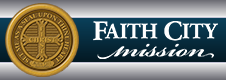 		Amarillo, Texas 79101Main:  (806) 373-6402Lighthouse: (806) 376-5348Fax: (806) 373-1064Intake Application for Faith City Mission ProgramHOPE FOR MEN    HOPE FORWOMEN     REZ (Please circle program applying for)Name _______________________________________________________________   Today’s Date _____/_____/_____Last known Address ____________________________________________________ Phone # (          ) ______-________Driver’s License ____________   Date of Birth_____/____/____    Age ____   Social Security Number ____-____-_____Do you have a NCIC?  □YES or □NO                               Make copies of Driver’s License and Social Security Card         What brings you here? (Presenting problem) ______________________________________________________________ ____________________________________________________________________________________________________________________________________________________________________________________________________What is your drug of choice? __________________________________________________________________________Secondary drug(s) of choice? __________________________________________________________________________How much and how often would you say you use? _________________________________________________________What age did you begin using drugs? ____________________________________________________________________Was there Trauma that led to this drug use?       _________________________________________________________________________________________________________________________________________________________________________________________________________________________________________________________________________________When was the last time you used? _______________________________________________________________________Describe your alcohol/drug use within the last 30 days: ________________________________________________________________________________________________________________________________________________________Describe any substantial periods of sobriety: ________________________________________________________________________________________________________________________________________________________________Have you ever been admitted in a drug/alcohol treatment program? Describe: ______________________________________________________________________________________________________________________________________Have you ever attended counseling before? If yes, what type of counseling did you receive? __________________________________________________________________________________________________________________________Are you currently under a physician or psychiatrist care? _______   If yes, who __________________________________Do you have medical insurance? □YES or □NO       Policy Number ________________________________________Have you ever been diagnosed with any mental health illness? What and when? Are you currently being treated? ___________________________________________________________________________________________________________________________________________________________________________________________________________Are there any deaths by relatives or significant others in which you are coping with currently? _________________________________________________________________________________________________________________________Describe any family history of mental health illness: __________________________________________________________________________________________________________________________________________________________Describe any family history of alcohol/drug abuse: ___________________________________________________________________________________________________________________________________________________________Do you have any chronic medical issues?  □YES or □NO   (ex.: diabetes, high blood pressure, liver problems, etc.)What are those issues? _______________________________________________________________________________Do you receive any income? □YES or □NO   If yes, what type? ___________________  Amount: _______________Do you have any drug/food allergies? □YES or □NO       What are they? __________________________________What medications do you take? _____________________________________________     _________________________________________________________________________________________     _________________________________________________________________________________________     _________________________________________________________________________________________     ____________________________________________Are you current on your medications? □YES or □NO      Are you current on your shots? □YES or □NO      What is your family medical history? Describe: ______________________________________________________________________________________________________________________________________________________________Can you exercise? □YES or □NO        Can you lift 35 LBS?  □YES or □NO     Are you disabled?  □YES or □NO     Have you thought about harming yourself today or in the past? □YES or □NO         To what extent have you thought about it? _______________________________________________________________If female, are you pregnant?   □YES or □NO                                         Do you have kids? □YES or □NO        Children InformationDo you have an obligation to pay child support? ______   Are you current? ______    What is your payment? $________  Are you in a relationship? ___________     □ Dating     □ Engaged    □Married        Describe your relationship with your family: __________________________________________________________________________________________________________________________________________________________________________________________________________________________________________________________________Parent/Sibling Information Do you have a Diploma or GED? __________________ What is the highest level of education completed? ___________ Are you currently employed? ______    Where? _____________________Salary_________________________________Do you have any court cases pending?  □YES or □NO          What are the cases? ______________________________Are you on Probation? □YES or □NO  If yes, Describe: __________________________________________________Probation Officer’s Name and number __________________________________________________________________What is your relationship with Jesus Christ like? __________________________________________________________  Are you saved? _____ Have you been baptized? ____ Do you have a current church home? ____ Where? _____________Are you ready for a life change (Why)? __________________________________________________________________How do you feel that Faith City can help you? _______________________________________________________________________________________________________________________________________________________________Explain Program: No relationships if you are not married (must have marriage license, common law is not accepted); you are on a thirty day blackout which means you can write letters but you will not receive any letters, visits, or phone calls until your thirty day blackout is up; required to go to classes, Faith City Chapel, Church Service, and Al Anon Classes; required to exercise, do chores daily, work in the kitchen, and hold other peers accountable for their behavior; required to take Amino Acids: which are building blocks of protein, that help support cell growth, and refuels your body from the depletion of drugs and alcohol.Do you have a cell phone?  □YES or □NO      Are you prepared to stay? □YES or □NO        Emergency Contact Person ____________________________________________   Relation ________________             Home Number ____________________________________     Cell Number _____________________________Emergency Contact Person ____________________________________________   Relation ________________             Home Number ____________________________________     Cell Number _____________________________Are you a Veteran? □YES or □NO           Do you have any special needs? □YES or □NOWhat are your special needs? ______________________________________________________________________________________________________________________________________________________________________________________________________________________________________________________________________________         Please list three references:Name: ___________________________________________________________   Number: (_____)______-___________Name: ___________________________________________________________   Number: (_____)______-___________Name: ___________________________________________________________   Number: (_____)______-___________What would your references say about you? ________________________________________________________________________________________________________________________________________________________________What are your short term goals (3)? _________________________________________________________________________________________________________________________________________________________________________________________________________________________________________________________________________What are your long term goals (3)? _________________________________________________________________________________________________________________________________________________________________________________________________________________________________________________________________________Are you interested in going back to school or working fulltime? ________________________________________________________________________________________________________________________________________________ Do you have any questions for us? __________________________________________________________________________________________________________________________________________________________________________________________________________________________________________________________________________I understand that providing false information or withholding information from this application may be cause for disciplinary action and/or removal from the program. Applicant signature: ____________________________________  Dated: ______________________________________Witness signature: ______________________________________ Dated: ______________________________________Staff signature: _________________________________________ Dated: ______________________________________Date of interview: ____________________Staff’s comments and concerns: ________________________________________________________________________________________________________________________________________________________________________________________________________________________________________________________________________________________________________________________________________________________________________________________________________________________________________________________________________________Revised 1/20/2017                                                                                                                   First/ Last NameMale/ FemaleAgeWhere are they?M/FM/FM/FM/FM/FFirst/ Last NameMale/ FemaleAgeWhere are they?M/FM/FM/FM/FM/F